TOVAR Y ASOCIADOS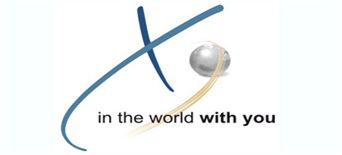 NORMAS INTERNACIONALES DE INFORMACIÓN FINANCIERA -  niifnormatividadad vigente  Decreto 3022 de 2013			Por la cual se reglamenta la ley 1314 de 2009 sobre el marco técnico normativo para los preparadores de información 					Financiera que conforman el Grupo 2.  Decreto 3023 de 2013			Por el cual se modifica parcialmente el marco técnico normativo de información financiera que conforman el Grupo 					1 contenido en el Anexo del Decreto 2784 de 2012.		          Ley 1314 de 2009"Por la cual se regulan los principios y normas de contabilidad e información financiera y de aseguramiento de información aceptados en Colombia, se señalan las autoridades competentes, el procedimiento para su expedición y se determinan las entidades responsables de vigilar su cumplimiento".          Decreto 691 de 2010“Por el cual se modifica la conformación del Consejo Técnico de la Contaduría Pública y se dictan otras disposiciones”.          Decreto 1955 de 2010“Por el cual se modifica parcialmente la estructura de la Junta Central de Contadores y se dictan otras disposiciones”.          Decreto 3048 de 2011“Por la cual se crea la Comisión Intersectorial de Normas de Contabilidad, de Información Financiera y de Aseguramiento de la Información”.          Decreto 3567 de 2011“Por la cual se dictan disposiciones en materia de organización y funcionamiento del Consejo Técnico de la Contaduría    Pública”.          Decreto 4946 de 2011“Por el cual se dictan disposiciones en materia de ejercicio de aplicación voluntaria de las normas internacionales de contabilidad e información financiera”.          Decreto 403 de 2012“Por el cual se modifica el Decreto 4946 del 30 de noviembre de 2011”.          Decreto 1618 de 2012“Por el cual se modifica el Decreto 4946 de 2011, modificado por el Decreto 403 de 2012”.          Decreto 2706 de 2012 “Por el cual se reglamenta la Ley 1314 de 2009 sobre el marco técnico normativo de información financiera para las microempresas”.          Decreto 2784 de 2012              Decreto 1851 de 2013                                                                “Por el cual se reglamenta la Ley 1314 de 2009 sobre el marco técnico normativo para los preparadores de información financiera que conforman el Grupo 1.Por el cual se reglamenta la Ley 1314 de 2009 sobre el marco técnico normativo para los preparadores de información financiera que se clasifican en el literal a) del Parágrafo del Artículo 1º. Del Decreto 2784 de 2012 y que hacen parte del Grupo 1.